State of Vermont 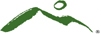 Department of Environmental Conservation Waste Management & Prevention Division One National Life Drive, Davis 1Montpelier, VT 05620-3704 Tel: (802) 828-1138ANNUAL STATEMENTSTATE OF___________________________________________________________________ ) COUNTY OF _________________________________________________________________) I, _____________________________________________________________________________, hereby certify that the information                                                         (Print Name) contained in the Personal History and Business Disclosure Forms that I previously submitted in support of an application for a Vermont Waste Transporter Permit contains no statement or information that I know to have changed, to be false, or to be incomplete, subsequent to my having submitted that disclosure statement. I am aware that if I have knowingly omitted or falsified any information required to be disclosed, processing of the application may be delayed, and the certification or permit sought by the application may be denied or subsequently revoked. Further, I am aware that there are significant penalties for submitting false information, including the possibility of fine and imprisonment for knowing violations. You are expected to make diligent efforts to check your records, and other records or sources to which you have access, such as the corporate legal office, in order to answer the questions accurately and completely. Signing this statement, and failure to report any civil and/or administrative violations that you or your key employees have committed, or failure to report any changes in key personnel, may result in sanctions as provided by law. False statements can also result in permit delay, denial, or revocation.  NOTARYSworn to and subscribed before me this _________ day of __________________, 20_____. Notary Public: _______________________________________________________   My commission expires: _______________________________       ________________________________                    		                                                                                                                  Seal, or authority of notary:                                BUSINESS NAME:+51BUSINESS NAME:+51TYPE OR PRINT NAME:TYPE OR PRINT TITLE:DO YOU HAVE ANY NEW PERSONNEL (Officers, Directors or Key Employees); OR ENVIRONMENTAL OR CRIMINAL VIOLATIONS TO REPORT? (please check yes or no below)DO YOU HAVE ANY NEW PERSONNEL (Officers, Directors or Key Employees); OR ENVIRONMENTAL OR CRIMINAL VIOLATIONS TO REPORT? (please check yes or no below)DO YOU HAVE ANY NEW PERSONNEL (Officers, Directors or Key Employees); OR ENVIRONMENTAL OR CRIMINAL VIOLATIONS TO REPORT? (please check yes or no below) NO“If you checked NO”, please sign & date below.“If you checked NO”, please sign & date below. YES “If you checked YES”, do not sign below, and submit a complete revised Business Disclosure Statement and Personal History Disclosure(s), which can be found at the following website: https://dec.vermont.gov/haulers“If you checked YES”, do not sign below, and submit a complete revised Business Disclosure Statement and Personal History Disclosure(s), which can be found at the following website: https://dec.vermont.gov/haulersSIGNATURE:SIGNATURE:DATE: